СОВЕТ ДЕПУТАТОВ МУНИЦИПАЛЬНОГО ОБРАЗОВАНИЯНИКОЛАЕВСКИЙ  СЕЛЬСОВЕТ САРАКТАШСКОГО РАЙОНАОРЕНБУРГСКОЙ ОБЛАСТИТРЕТИЙ СОЗЫВРЕШЕНИЕдвадцать восьмого  заседания Совета депутатовмуниципального образования Николаевский  сельсоветтретьего  созываот 26 марта 2019 года                     с. Николаевка                № 157О внесении изменений в «Положение о муниципальных правовых актах      муниципального образования  Николаевский сельсовет Саракташского района Оренбургской области»В соответствии с    Федеральным законом от 06 октября 2003 года N 131-ФЗ «Об общих принципах организации местного самоуправления в Российской Федерации», Уставом муниципального образования Николаевский сельсовет Саракташского района Оренбургской области Совет депутатов муниципального образования Николаевский  сельсовет РЕШИЛ:1. Внести изменения в «Положение о муниципальных правовых актах  муниципального образования Николаевский сельсовет Саракташского района Оренбургской области», утвержденное Решением Совета депутатов Николаевского сельсовета Саракташского района Оренбургской области № 86 от 2 октября 2012 года, согласно приложения.      2.Настоящее решение вступает в силу после его обнародования и подлежит размещению на официальном сайте муниципального образования Николаевского сельсовет в сети «Интернет». 3.Контроль за исполнением данного решения возложить на постоянную комиссию по образованию, здравоохранению, социальной политике, делам молодежи, культуре и спорту (Хисамутдинова Р.Н.).Глава муниципального образования –Председатель Совета депутатов                                                       С.Н.ДудкоПриложение					                   к  решению Совета депутатов муниципального образования Николаевский  сельсовет от 26.03.2019 г № 157 О внесении изменений в «Положение о  муниципальных правовых актах      муниципального образования  Николаевский сельсовет Саракташского района Оренбургской области»1. В пунктах 1, 2, 3 статьи 1 слова  «, главой администрации муниципального образования» исключить.2. В пункте 1 статьи 2 слова  «, главой администрации муниципального образования» исключить.3. В пункте 2 статьи 3 слова «РФ» заменить на слова «Российской Федерации».4. В пункте 1.3  статьи 4  слова «официальное опубликование» заменить на слово «обнародование».  5. Пункт 4  статьи 5 изложить в следующей редакции:«4. Устав МО Николаевский сельсовет, изменения и дополнения к нему вступают в силу после их обнародования.»6. В статье 7: 6.1. В пункте 1 слова «, глава администрации муниципального образования» исключить;6.2. В подпункте «г» слова  «, главой администрации муниципального образования» исключить;6.3. В подпункте «д» слова «администрации» исключить.7. Статью 9 изложить в следующей редакции:«Статья 9. Полномочия главы муниципального образования по изданиюправовых актов1. По предметам своего ведения глава муниципального образования вправе издавать   постановления и  распоряжения.2. Постановления главы муниципального образования издаются по вопросам, относящимся к ведению главы муниципального образования в соответствии с Уставом муниципального образования по вопросам местного значения и вопросам, связанным с осуществлением отдельных государственных полномочий, переданных органам местного самоуправления федеральными законами и законами Оренбургской области.3. Распоряжения главы муниципального образования издаются по оперативным вопросам для организации исполнения решений представительного органа местного самоуправления,  постановлений главы муниципального образования и  по вопросам организации работы местной администрации.»8. Статья 10 исключить.9. Статью 13 изложить в следующей редакции:«Статья 13 Порядок принятия и вступление в силу правовых актов Совета депутатов муниципального образования1. Правовые акты (решения) Совета депутатов муниципального образования принимаются на заседаниях Совета депутатов путем голосования в порядке, определенном уставом муниципального образования и регламентом. Решения Совета депутатов муниципального образования подписываются председателем Совета депутатов и глава муниципального образования.Распоряжения председателя Совета депутатов подписывает председатель Совета депутатов.Датой принятия правового акта (решения) Совета депутатов муниципального образования считается день его принятия на заседании Совета в окончательной редакции.2. Правовые акты (решения) Совета депутатов муниципального образования подлежат обязательному обнародованию и вступают в силу со дня их обнародования, за исключением решений Совета депутатов о налогах и сборах, которые вступают в силу в соответствии с Налоговым кодексом Российской Федерации.»10. Статью 14 изложить в следующей редакции:«Статья 14. Порядок издания и вступление в силу актов главы муниципального образования1. Правовые акты (постановления, распоряжения) главы муниципального образования издаются главой муниципального образования в порядке, определенном уставом муниципального образования, и подписываются главой муниципального образования.Датой издания постановления, распоряжения считается день его подписания главой муниципального образования.2. Постановления главы муниципального образования вступают в силу в срок, установленный постановлением.Распоряжения главы муниципального образования вступают в силу с момента его подписания. 3. Постановления главы администрации муниципального образования, затрагивающие права, свободы и обязанности человека и гражданина,  устанавливающие правовой статус организаций, учредителем которых выступает муниципальное образование, а также соглашения, заключаемые между органами местного самоуправления, вступают в силу после дня их обнародования. 4. Ненормативные правовые акты органов местного самоуправления и должностных лиц местного самоуправления вступают в силу с момента их подписания, если иной порядок не оговорен в самом правовом акте.»11. Статью 15  изложить в следующей редакции:«Статья 15. Обнародование нормативных правовых актов.1.  Нормативные правовые акты подлежат обнародованию.2. Обнародованием нормативного правового акта считается размещение копии нормативного правового акта в специально определенных для этих целей местах.      О размещении нормативного правового акта на официальном сайте МО Николаевский сельсовет Саракташского района Оренбургской области  http://nikolaevkaadm.ru , нормативном правовом акте о его принятии указывается отдельно.3. Обнародование нормативных правовых актов в сокращенном виде, а также в изложении не допускается.4. Нормативные правовые акты, в которые были внесены изменения и (или) дополнения,  могут быть повторно обнародованы в полном объеме с учетом всех изменений и (или) дополнений.5. При обнародовании текст нормативного правового акта излагается в точном соответствии с заверенной копией подлинника нормативного правового акта.6. В случае если при обнародовании нормативного правового акта были допущены ошибки, опечатки, иные неточности в сравнении с подлинником нормативного правового акта, то в десятидневный срок со дня обнаружения ошибки, опечатки, иной неточности должны быть обнародованы извещения об исправлении неточности и подлинная редакция соответствующих положений.9. При обнародовании ненормативных правовых актов органов местного самоуправления МО Николаевский сельсовет применяются те же правила, что и при обнародовании нормативных правовых актов.»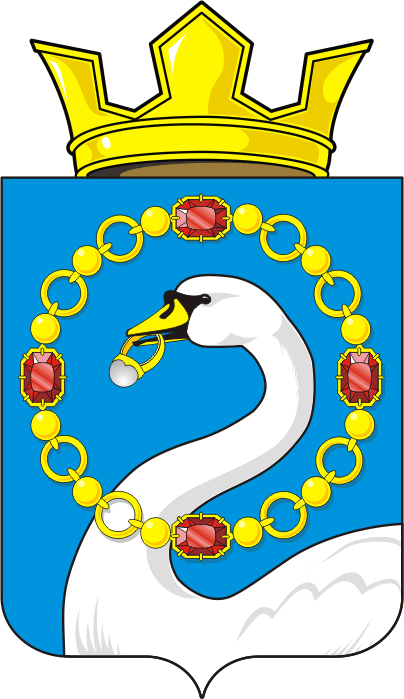 